Моисеевский Петр Васильевич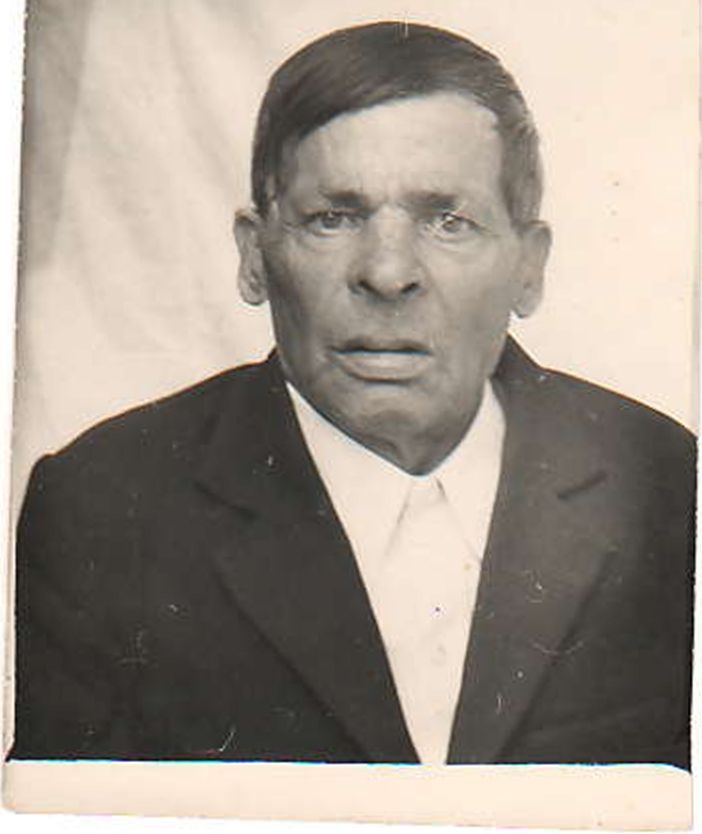 Родился в г. Новосибирске в 1911 г.Воевал под  СталинградомУмер в 1981 г.